Муниципальное дошкольное образовательное учреждение детский сад №34Занятие по развитию элементарных математических способностей (младший возраст)«На лесной полянке»Для занятия родителями с детьми Воспитатели:      Анна Александровна Анисимова     первая квалификационная категория   Вероника Вениаминовна Воронина       первая квалификационная категория                                   Задачи: учимся ориентироваться в пространстве, учимся считать до 5, сравнивать количество предметов в группах, сравнивать предметы по ширине.Ход: По лесной полянке разбежались зайки.           Ты внимательно смотри и всех зайчиков найди.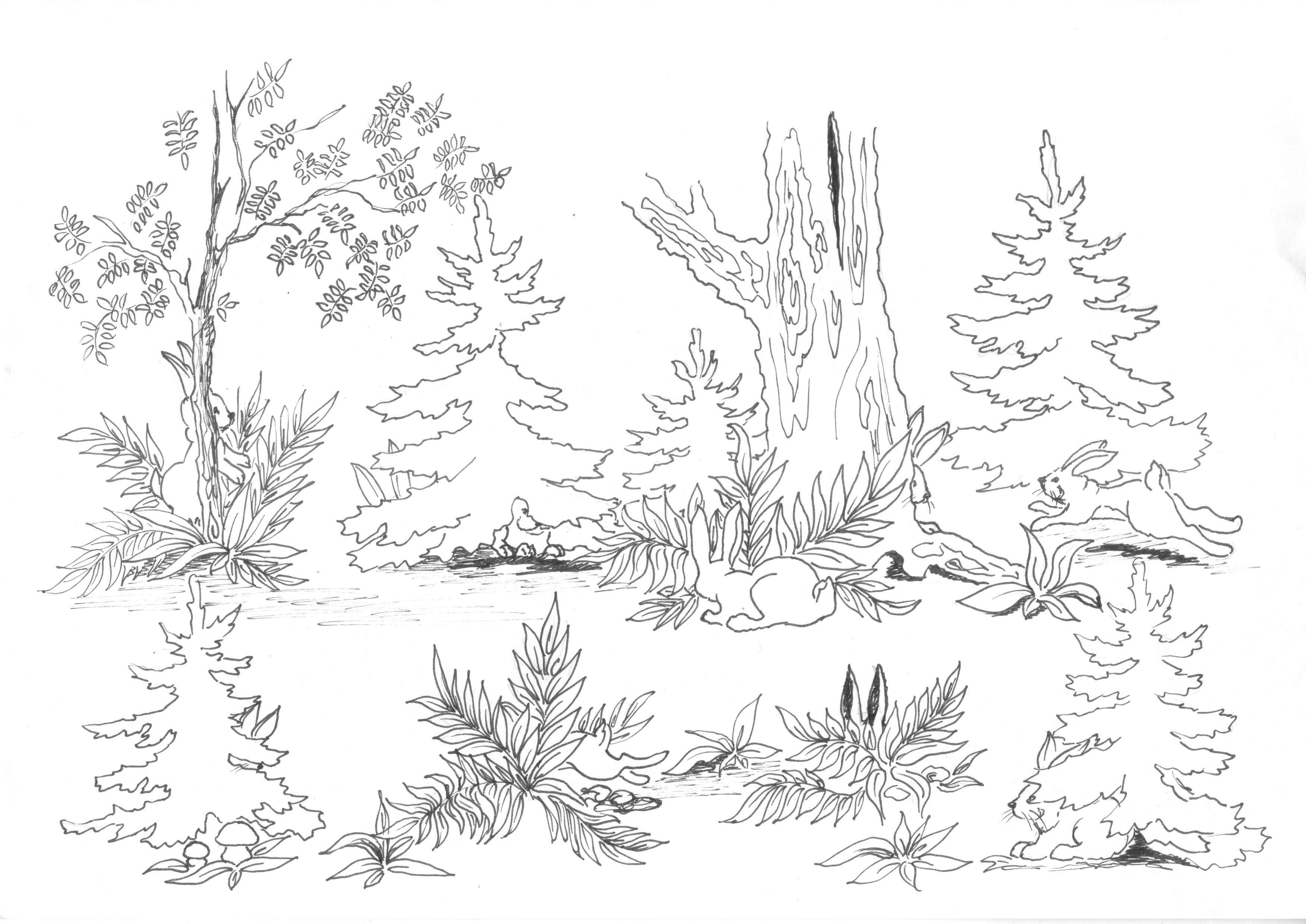 (ребенок должен показать и назвать где сидит зайчик: за деревом, под кустиком, перед кустиком, под  ёлкой и т.д.)Пока зайчики играли, мама-зайчиха приготовила им на обед по морковке.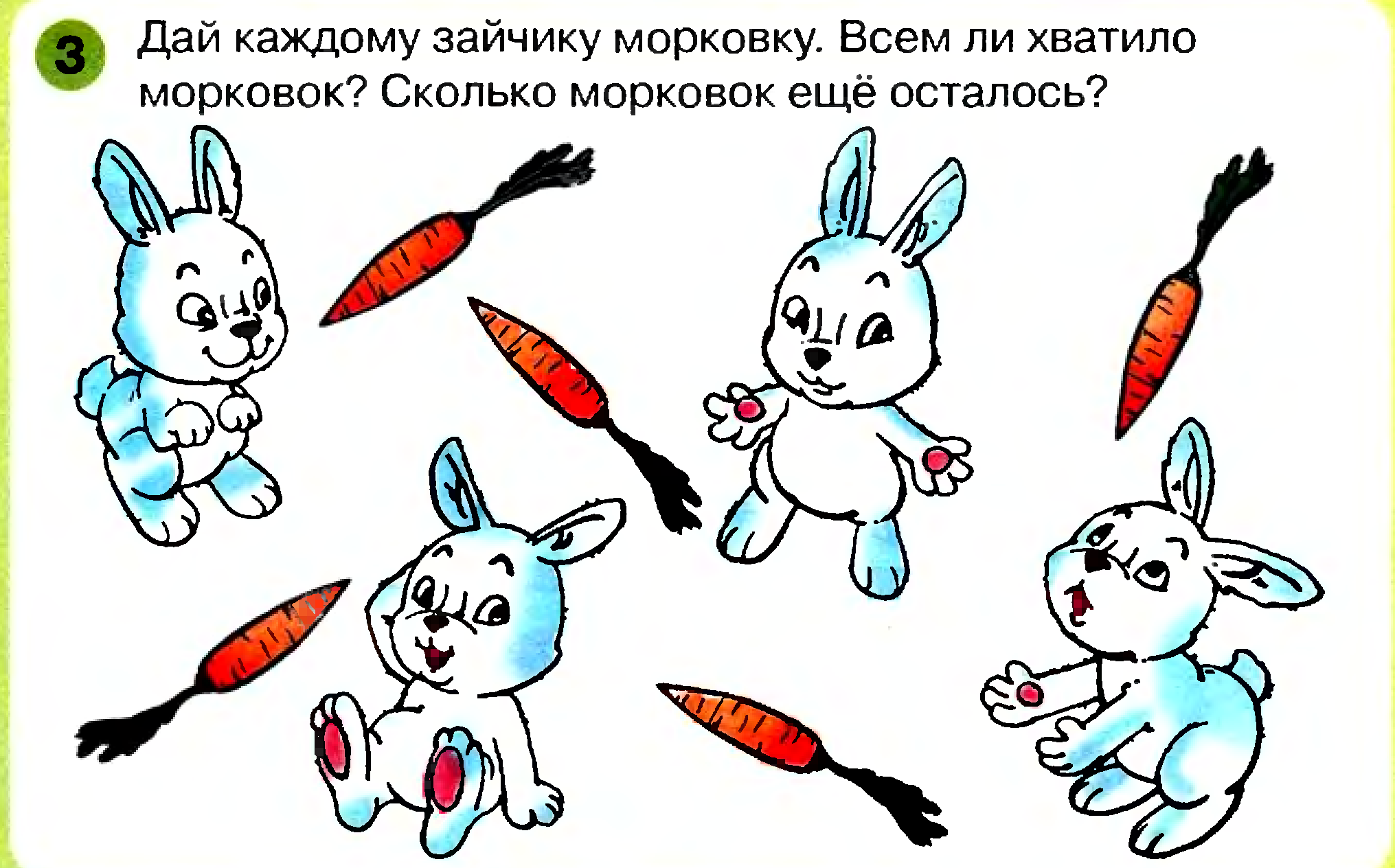 После обеда зайчик  пошел гулять и встретил своих друзей.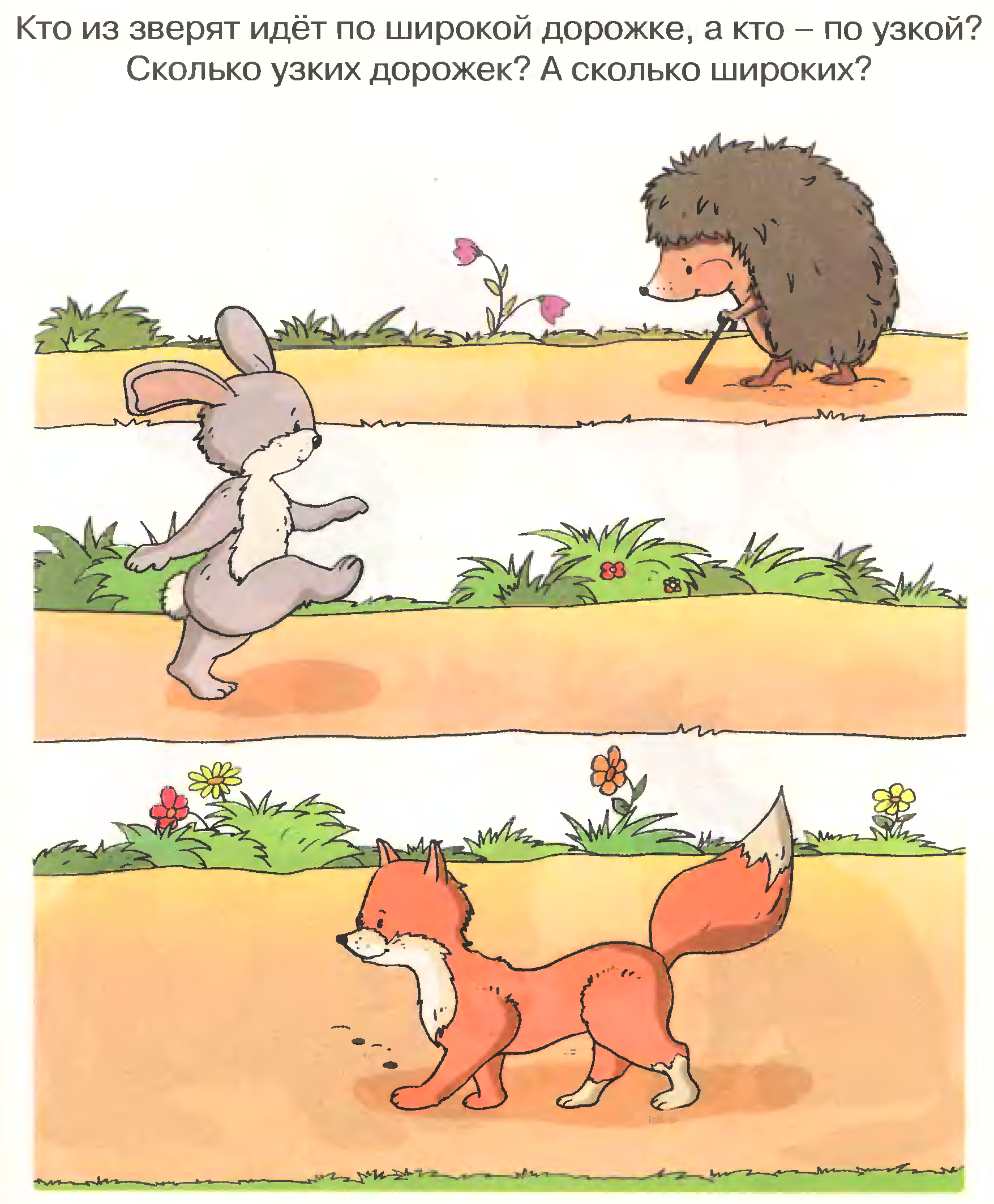 Зайчику пора бежать домой. Пройди по дорожке от зайчика до домика сперва пальчиком, а потом нарисйу ее карандашом. 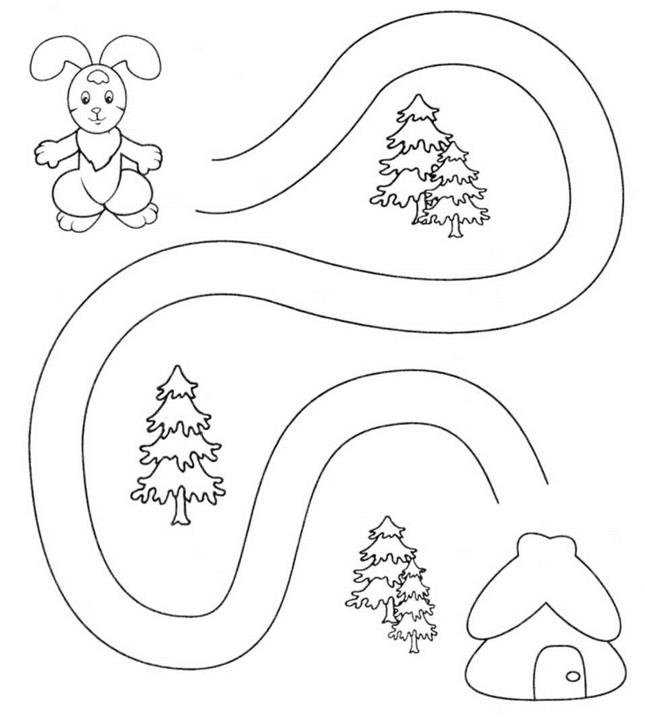 